DBVersity MongoDB Assessment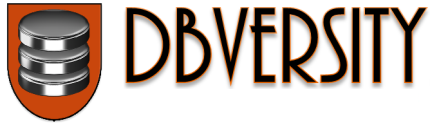 MongoDB manages collections of _________ like documents which are internally stored in binary format referred to as BSON?XMLJavaScriptHTMLJSONAll of abovePurpose of MongoDB Replication and Sharding respectively?Horizontal Scalability & High AvailabilityHigh Availability & Horizontal ScalabilityVertical Scalability & Manual Failover None of aboveWhich of the following is correct explanation of MongoDB processes?A) mongod.exe is the shell process and mongo.exe is the actual database processB) mongo.exe is the shell process and mongod.exe is the actual database processC) mongos.exe is the MongoDB server process needed to run databaseD) mongodump.exe can be used to import database backup dump Which of the following collections are used by MongoDB to store GridFS data?A) fs.files and fs.chunksB) fs.grid and fs.chunksC) fs.parts and fs.filesD) fs.chunks and fs.partsWhich of the following SQL terminology is same as $match in MongoDB?A) WHEREB) HAVINGC) Both WHERE and HAVINGD) GROUP BYIn a replica set, a ________ number of members ensures that the replica set is always able to select a primary.A) OddB) EvenC) Depends on the application architectureD) 2 Which of the following is a valid MongoDB JSON document:A  {}B  {   "user_id"=1,   "user_name"="Joe ",   "occupation"=["engineer","writer"]   }C {   "user_id":1;   "user_name":"Joe ";   "occupation":["engineer","writer"]  } D {   "user_id":1,   "user_name":"Joe ",   "occupation":[		"occupation1":"engineer",		"occupation2":"writer"    ] }  What is the output of following two commands in MongoDB:db.posts.insert({"_id":1})db.posts.insert({"_id":1})A) Two documents will be inserted with _id as 1B) MongoDB will automatically increment the _id of the second document as 2C) This will throw a duplicate key errorD) It will insert two documents and throw a warning to the userWhich of the following command is used to get all the indexes on a collection?A) db.collection.getIndexes()B) db.collection.showIndexes()C) db.collection.findIndexes()D) db.showIndexes()Which of the following methods can be used in MongoDB for relation documents?A) SQL JoinsB) References/DBRefsC) AggregationsD) There is no concept of relations in documentsWhich type of indexes does MongoDB support?A) Compound IndexesB) Text IndexesC) Geospatial IndexesD) All of the aboveConsider a collection posts which has fields: _id, post_text, post_author, post_timestamp, post_tags etc.  Which of the following query retrieves ONLY the key named post_text from the first document retrieved?A) db.posts.find({},{_id:0, post_text:1})B) db.posts.findOne({post_text:1})C) db.posts.findOne({},{post_text:1})D) db.posts.findOne({},{_id:0, post_text:1})What kind of database MongoDB is?A)Graph OrientedB)Document OrientedC)Key Value PairD)Column BasedWhich is the default mode in which the explain() command runs?A)queryPlannerB)executionStatsC)allPlansExecutionD)customExecutionStatsIn a sharded replica set environment, the w Option provides ability for write concern and j Option provides ability for the data to be written on disk journal. Consider that we have a seven member replica set and we want to assure that the writes are committed to journal. What should be the value of j?A)0B)1C)2D)7Given the following posts document:{    "_id" : 1,     "post_text" : "This post does not matter",     "tags": [ "tutorial", "fun", "learning"],    // rest of the document}What will be the output of following query:db.posts.aggregate( [ { $unwind : "$tags" } ] )A)Return three separate documents for three separate tagsB)Arranges the tags (wind) in ascending orderC)Arranges the tags (wind) in descending orderD)Returns one document but converts the tags array in an object In a posts collection, which command can be used to find all the posts whose author names begin lie between "A" and "C" in dictionary order?A)db.posts.find( { post_author : { $gte : "A" , $lte : "C" } } );B)db.posts.find( { post_author : { $gte : "C" , $lte : "A" } } );C)db.posts.find( { post_author : { $gt : "A" , $lt : "C" } } );D)This type of search is not supported by MongoDB. $lt and $gt operators are applicable only for numeric values.What does the output x of the following MongoDB aggregation query result into:db.posts.aggregate( [ { $group: { _id: "$author", x: { $sum: "$likes" } } } ] )A)Average of likes on all the posts of an author, grouped by authorB)Number of posts by an authorC)Sum of likes on all the posts by an author, grouped by authorD)Sum of likes on all the posts by all the authors Suppose that you have the following three documents in your system:{ _id: 1, product_code: "123456", description: "mongo db tutorial" }{ _id: 2, product_code: "345567", description: "this is mongo tutorial" }{ _id: 3, product_code: "123431", description: "my mongo" }If you create a text index on the description field and then apply a text search on term "mongo", which all documents will be fetched.A)1 and 2B)2 and 3C)1 and 3D)All of the aboveWhich of the following methods can be used on a cursor object?A)cursor.next()B)cursor.hasNext()C)cursor.forEach()D)All of the aboveWhich of the following is not a system collection in MongoDB?A)database.system.indexesB)database.system.namespacesC)admin.system.usersD)admin.system.preferencesWhat does the following aggregate query perform?db.posts.aggregate( [       { $match : { likes : { $gt : 100, $lte : 200 } } },       { $group: { _id: null, count: { $sum: 1 } } }] );A)Calculates the number of posts with likes between 100 and 200B)Groups the posts by number of likes (101, 102, 103) by adding 1 every timeC)Fetches the posts with likes between 100 and 200 and sets their _id as nullD)Fetches the posts with likes between 100 and 200, sets the _id of the first document as null and then increments it 1 every timeWhat happens if an index does not fit into RAM?How is MongoDB better than other SQL databases?What does pretty() in MongoDB query will do ?